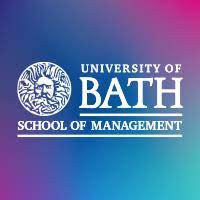 GLOBAL EARLY-CAREER ACCELERATOR FOR REPRESENTATION (GEAR)                                                         Application FormPlease tell us about your research (300 words maximum)Please tell us why you are the right candidate for this program (300 words maximum)Please tell us what you want to achieve from this program (300 words maximum)Please email this form completed along with the following two documents to gear@bath.ac.uk:A copy of an outline of a paper that you want to develop through this program (1000 words maximum) and Your CV (Two A4 pages maximum) 
- The outline should clearly state the research question or objectives with a robust rationale and an overview of the methods, findings, and contributions. References, tables, figures, and appendices are excluded from the word limit, but we suggest keeping it to a minimum.First name:Last name:Email address:Please indicate your highest qualification: PhDPhD candidate (working on thesis or qualified to work on it)If you are a PhD candidate, when are you expected to graduate?If you already have a PhD, please let us know the year of your graduation. If you are a PhD Candidate, please repeat your answer to the previous question.Please write your current position/role here.Please tell us about your current institution/university, including location here. Note that your institution/university must be located in countries listed here (https://data.worldbank.org/country/XO)Please tell us the country you are located in. Note that you must be in a country listed here (https://data.worldbank.org/country/XO)